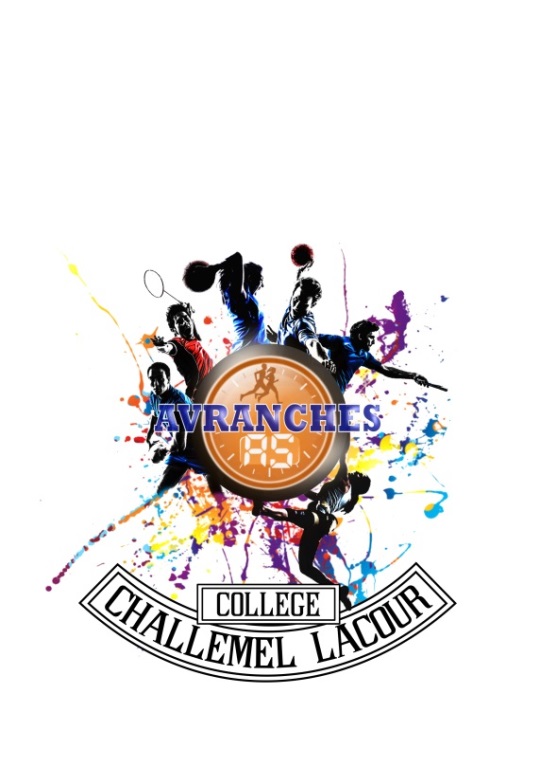    CALENDRIER DE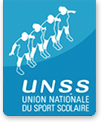     L’ASSOCIATION SPORTIVE  2020Ce calendrier pourra subir des modifications en cours d’année (en fonction des conditions météorologiques, qualifications pour divers championnats…). Tout changement sera affiché au collège sur le panneau de l’Association Sportive situé dans la cours, ainsi que sur le site du collège. Certaines activités nécessitent une inscription préalable afin que nous puissions organiser les rencontres et déplacements en bus au plus juste. Merci de vous y inscrire rapidement (dès l’affichage des listes sur le tableau AS). Toute désinscription devra se faire directement auprès d’un enseignant d’EPS.Les informations de l’association sportive sont également mises en ligne chaque semaine : horaires, quelques photos et parfois même des résultats sur le site du collège.http://college-challemel-lacour.etab.ac-caen.fr/Un appel est effectué chaque mercredi. Si vous le souhaitez, il vous est possible de contacter le collège pour vous assurer de l’assiduité de votre enfant.					ESCALADE  			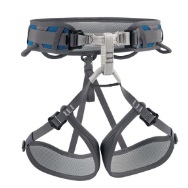 LUNDI		 								             JEUDI17h15-18h45								            17h15-18h30Loisir et compétition			RDV salle Roger Lemoine 		             Loisir  						Nombre de places limité  MERCREDI   Les horaires sont affinés chaque semaine au collège et sur le site	Pôle DISTRICT 	Sports collectifs et cross		jusqu’à NoëlSports de raquette et athlétisme 	à partir de janvier	Pôle APPN		calendrier des activités de Pleine Nature joint au dosActivités de DISTRICT avec les établissements du secteurActivités de DISTRICT avec les établissements du secteurMercredisActivités de PLEINE NATUREActivités de PLEINE NATUREHandball Entraînement               13h-15h ou formation JO Villedieu          13h-16h environ8 janv13h – 15hOrientation  Carré magique et défiHandball rencontre à Pontorson                                                                    13h-16h1515 janv13h – 15hDuathlon VTT / course à piedBadminton Entraînement               13h-15h22 janv13h - 15h30VTT Trial au Bois de St SenierSports de raquette Entraînement 13h-15h29 janv13h – 15hOrientation  parcours fléché allemand                        et parcours universelBadminton rencontre district        13h- 16h5 fév13h – 15h30VTT      Boucle jalonnée autour d’AvranchesBadminton et Tennis de Table Rencontre district                             13h-16h3012 févPas d’atelierM Denis en accompagnement séjour AllemagneVacances d’HiverEntraînement raquettes                     13h-15h4 marsJournée complèteEscalade Championnat départemental                       « Excellence » à AvranchesBadminton et Tennis de Table Rencontre district                              13h-16h3011 mars13h – 15hVTT / OrientationRencontre raquettes                         13h-16h3018 marsJournée complèteEscalade Championnat départemental                       à FlamanvilleAthlétisme entraînement                  13h-15h25 marsJournée complèteEscalade Championnat d’Académie                       à AvranchesAthlétisme entraînement                  13h-15h1er avrilPas d’atelierM Denis en accompagnement tournée Chall’OrchAthlétisme Rencontre ou entraînement8 avrilJournée complèteVTT          Championnat Départemental                 à Coutances (acad le 29 avril ?)Vacances de PâquesActivités Physiques de Pleine Nature                 Entrainement                   13h-15h29 avril13h – 16hVTT Road Book Grouin du sud  – retour gareActivités Physiques de Pleine Nature                 Entrainement                   13h-15h6 mai13h – 15h30VTT Kayak trajet « aller » en VTT et récupé-ration des enfants directement à la baseActivités Physiques de Pleine Nature                 Entrainement                   13h-15h13 mai12h – 17hEscalade  découverte de la falaise                   à Montmartin/merActivités P. de Pleine Nature         13h-16h                 Golf, Orientation, Escalade, VTT20 mai18 au 20 maiRaid APPN Académique à Saint SeverActivités P. de Pleine Nature         13h-16h                 Golf, Orientation, Escalade, VTT27 maiJournée complèteEscalade  Journée formation manipulation                  de sécurité en falaise à MortainActivités P. de Pleine Nature         13h-16h                 Golf, Orientation, Escalade, VTT3 juin13h – 16h30Trail estival à Tourlaville ou APPN districtRaid APPN District au Val Saint Père 10 juinJournée complèteRaid APPN District au Val Saint Père 17 juin13h – 15h30VTT Kayak trajet « aller » en VTT et récupé-ration des enfants directement à la base24 juinJournée complèteSortie pique-nique VTT Bec d’Andaine ?Bonnes vacances sportives et à l’année prochaine !Bonnes vacances sportives et à l’année prochaine !Bonnes vacances sportives et à l’année prochaine !Bonnes vacances sportives et à l’année prochaine !Bonnes vacances sportives et à l’année prochaine !